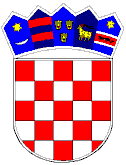 REPUBLIKA HRVATSKAVUKOVARSKO-SRIJEMSKA ŽUPANIJA OPĆINA TOVARNIK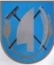  OPĆINSKO VIJEĆE                                                KLASA:   021-05/19-03/25URBROJ: 2188/12-04-19-2Tovarnik, 12.6.2019. god. Temeljem članka  31. stavka  1. Statuta Općine Tovarnik ( Službeni vjesnik Vukovarsko-srijemske županije br. 4/13, 14/13 i 1/18 ), čl. 11. i 17. Odluke o javnim priznanjima Općine Tovarnik (KLASA: 021-05/16-03/20, URBROJ: 2188/12-04-16-1), Općinsko vijeće Općine Tovarnik na svojoj 18. sjednici održanoj 12. lipnja 2019., donosi sljedećuODLUKA O DODJELI 
JAVNIH PRIZNANJAČlanak 1.Ovom Odlukom se odlučuje da se temeljem prijedloga Povjerenstva za dodjelu javnih priznanja, dodjeljuje Javno priznanje Općine Tovarnik - Nagrada Općine Tovarnik Uredu za međunarodnu suradnju TINTL uz novčanu naknadu od 6.000,00knČlanak 2.Ova će se Odluka objaviti u „Službenom vjesniku“  Vukovarsko-srijemske županije i stupa na snagu prvog dana od dana objave.PREDSJENDIK OPĆINSKOG VIJEĆADubravko Blašković         